КАРАР      	РЕШЕНИЕ09 ноябрь 2020 й.                         №   11/5                              09 ноября 2020 г.«Об установлении  земельного налога»В соответствии Федеральным законом от 06.10.2003 N 131-ФЗ "Об общих принципах организации местного самоуправления в Российской Федерации", Налоговым кодексом Российской Федерации,  руководствуясь пунктом 2 части 1 статьи 3 Устава сельского поселения Казанбулакский сельсовет муниципального района Зианчуринский район Республики Башкортостан, представительный орган муниципального образования Совет сельского поселения Казанбулакский сельсовет муниципального района Зианчуринский район Республики Башкортостан решил:1. Ввести земельный налог на территории сельского поселения Казанбулакский сельсовет  муниципального района Зианчуринский район Республики Башкортостан.2.Установить налоговые ставки земельного налога в следующих размерах:         1) 0,3 процента в отношении земельных участков:         отнесенных к землям сельскохозяйственного назначения или к землям в составе зон сельскохозяйственного использования в населенных пунктах и используемых для сельскохозяйственного производства;         занятых жилищным фондом и объектами инженерной инфраструктуры жилищно-коммунального комплекса (за исключением доли в праве на земельный участок, приходящейся на объект, не относящийся к жилищному фонду и к объектам инженерной инфраструктуры жилищно-коммунального комплекса) или приобретенных (предоставленных) для жилищного строительства (за исключением земельных участков, приобретенных (предоставленных) для индивидуального жилищного строительства, используемых в предпринимательской деятельности);          не используемых в предпринимательской деятельности, приобретенных (предоставленных) для ведения личного подсобного хозяйства, садоводства или огородничества, а также земельных участков общего назначения, предусмотренных Федеральным законом от 29 июля 2017 года N 217-ФЗ "О ведении гражданами садоводства и огородничества для собственных нужд и о внесении изменений в отдельные законодательные акты Российской Федерации";          ограниченных в обороте в соответствии с законодательством Российской Федерации, предоставленных для обеспечения обороны, безопасности и таможенных нужд;          2) 1,5 процента в отношении прочих земельных участков.3. Установить по земельному налогу следующие налоговые льготы:1) освободить от уплаты земельного налога следующие категории налогоплательщиков:а) Ветеранов и инвалидов участников Великой отечественной войны.Налоговые льготы, установленные настоящим пунктом, не распространяются на земельные участки (часть, доли земельных участков), сдаваемые в аренду. 4.Установить следующие порядок и сроки уплаты земельного налога и авансовых платежей по земельному налогу:4.1. Установить для налогоплательщиков – организаций отчетные периоды, которыми признаются первый квартал, второй квартал и третий квартал календарного года.4.2. Налогоплательщики – организации уплачивают авансовые платежи по земельному налогу не позднее 30 числа месяца, следующего за истекшим отчетным периодом.4.3. Налогоплательщиками – организациями уплачивается налог по итогам налогового периода не позднее 1 февраля года, следующего за истекшим налоговым периодом.5. Признать утратившим силу решение Совета сельского поселения Казанбулакский сельсовет муниципального района Зианчуринский район Республики Башкортостан от «14» ноября 2019 года № 3/7 «Об установлении земельного налога».6. Решение обнародовать путем вывешивания в здании администрации сельского поселения Казанбулакский сельсовет не позднее 30 ноября 2020 года.7. Настоящее решение вступает в силу с 1 января 2021 года, но не раннее, чем по истечении одного месяца со дня его официального обнародования.Глава сельского  поселенияКазанбулакский сельсоветмуниципального районаЗианчуринский район                                                         / Ф.Г. Яркаев /БАШҠОРТОСТАН РЕСПУБЛИКАҺЫЕЙӘНСУРА РАЙОНЫМУНИЦИПАЛЬ РАЙОНЫНЫҢҠАҘАНБУЛАҠАУЫЛ СОВЕТЫАУЫЛ БИЛӘМӘҺЕ СОВЕТЫ453393, Башҡортостанреспубликаһы, Ейәнсура районы,Иҙелбаҡауылы, Совет урамы, 10 АТел.: (34785) 2-32-06e-mail: kazan_zian@ufamts.ru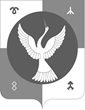 СОВЕТ СЕЛЬСКОГО ПОСЕЛЕНИЯ КАЗАНБУЛАКСКИЙ СЕЛЬСОВЕТ МУНИЦИПАЛЬНОГО РАЙОНАЗИАНЧУРИНСКИЙ РАЙОНРЕСПУБЛИКИ БАШКОРТОСТАН453393, Республика Башкортостан, Зианчуринский р-н,д.Идельбаково, ул. Советская, 10AТел.: (34785) 2-32-06e-mail: kazan_zian@ufamts.ru